Отчет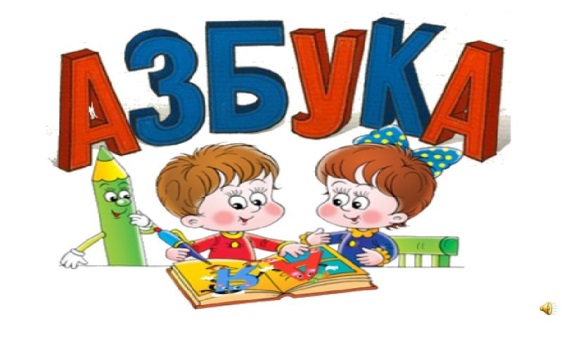 о проведенном мероприятии«Прощай, Азбука!»в 1-х классах МБОУ СОШ№3.    Май 2018 г.Во исполнение письма МОН РД № 06-4374/01-18/18 от 28 апреля 2018г. и приказа УО № 444 от 07.05.2018г. в рамках празднования Дня славянской письменности и культуры « О проведении праздничных хоровых концертов, посвященных Дню букваря» 24 мая 2018г. в 13:00 часов провели в школе мероприятие, посвященное Дню букваря с участием младших школьников, педагогов и родителей уч-ся  1 а,б,в.г   классов и дирекции школы №3.В 1а, б, в, г  классах МБОУ СОШ№3 г. Дагестанские Огни прошли праздники                     «Прощание  с Азбукой». В этот день первоклассники прощаются со своей первой книгой, которая открыла им дверь в мир знаний.На празднике присутствовали учащиеся начальных классов, классные руководители, первоклассники  и  их  родители.Первоклашки показали все, чему научились за это время: участвовали в конкурсах,  отгадывали загадки, составляли слова. Дети читали стихи про буквы, пели песниПраздник  закончился  словами благодарности в адрес Азбуки.На  память Азбука  вручила  первоклассникам   удостоверения  об  успешном  изучении  азбуки. Словами благодарности выступили коллеги, родители, администрация школы.В начальной  школе  МБОУ СОШ №3 г. Дагестанские Огни    стало  доброй  традицией  ежегодно  проводить  у  первоклассников   праздник «Прощай, Азбука!».Было  очень  весело  и  интересно. На празднике первоклассники  не только читали стихи, пели песни и частушки, но и показывали свои знания, которые они получили на уроках обучения грамоте и письму.1а - класс.  Классный руководитель Тагирова  Сефият  Рамазановна.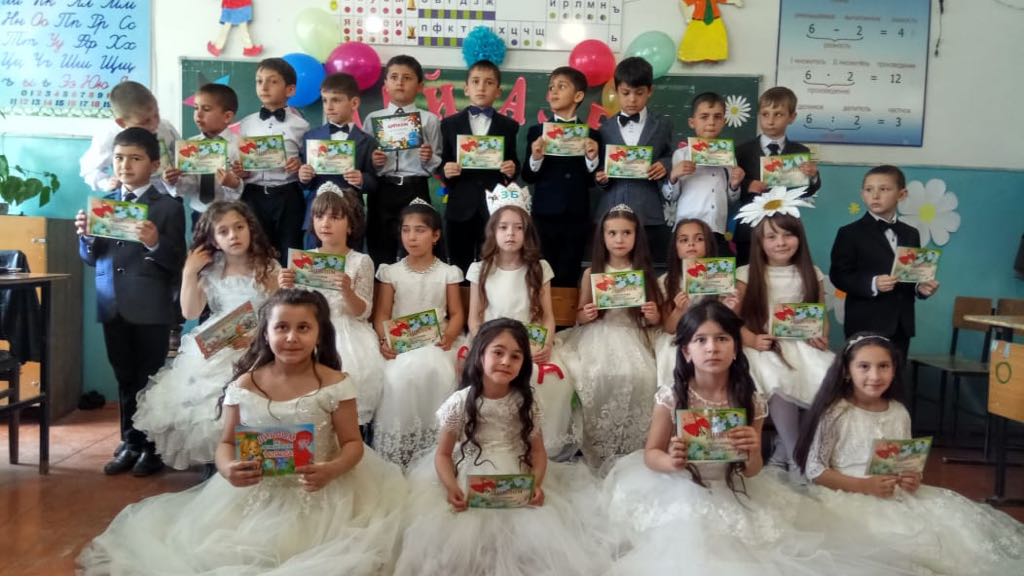 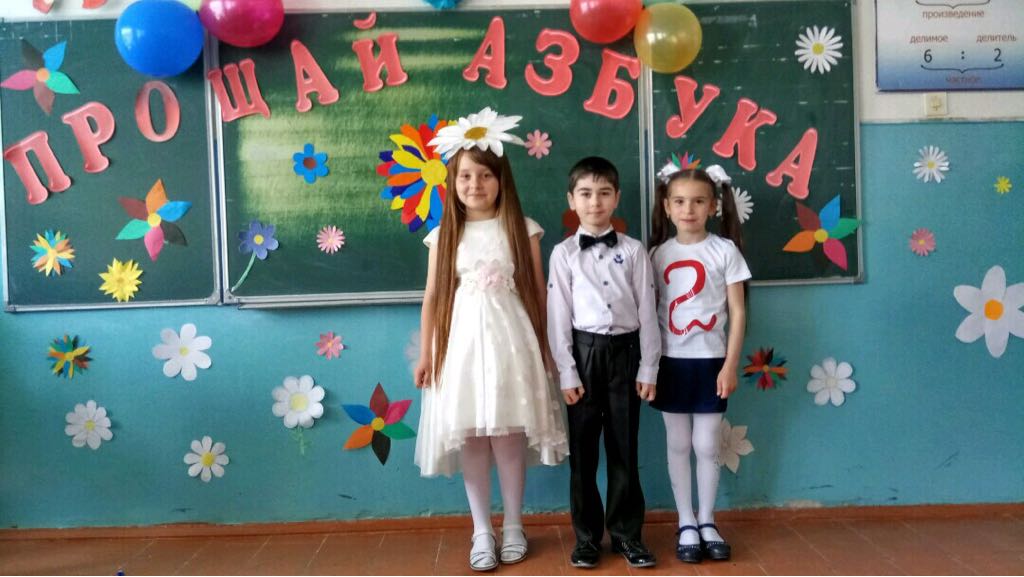 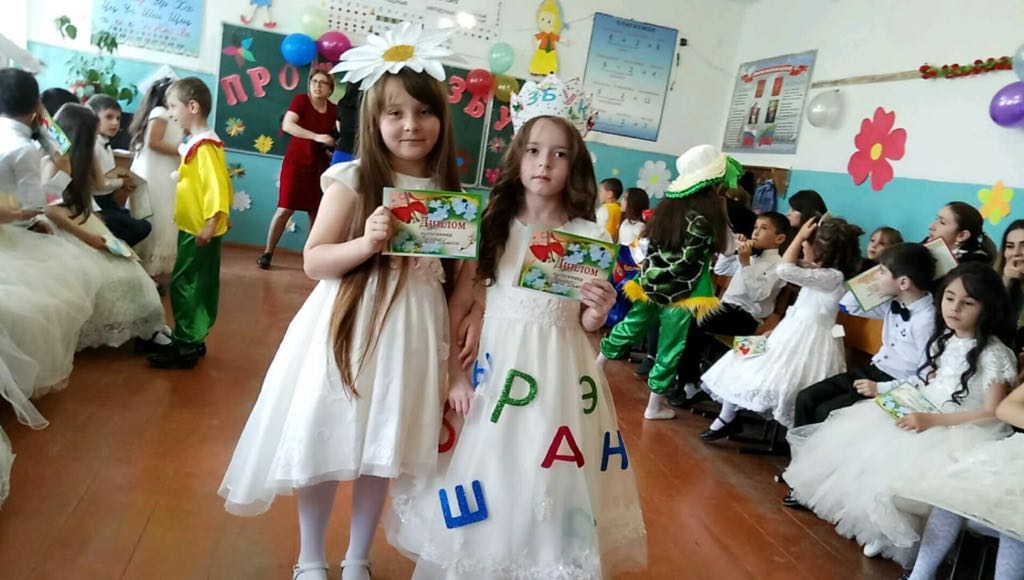 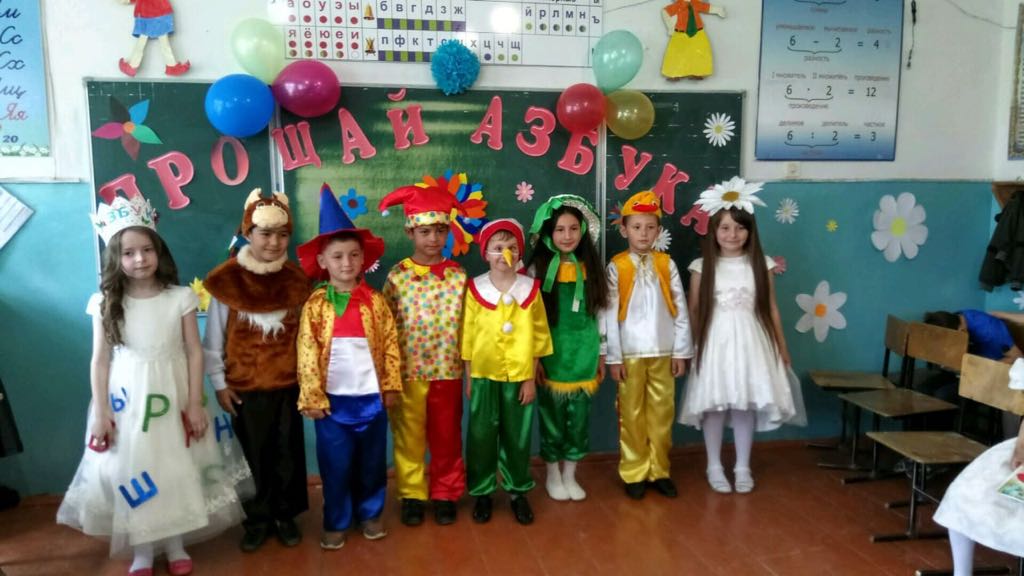 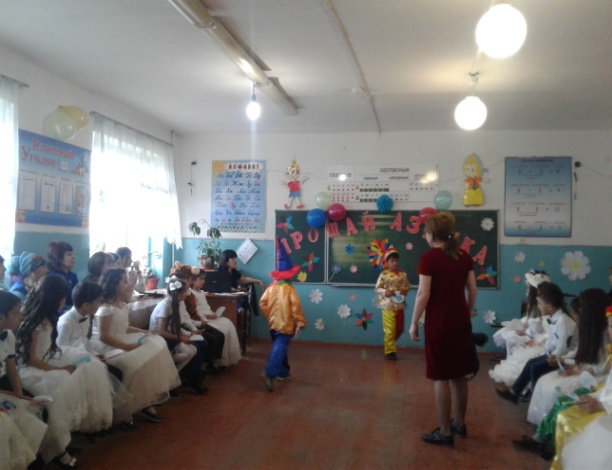 1б - класс.  Классный руководитель  Халибекова  Фарзилат  Рамазановна.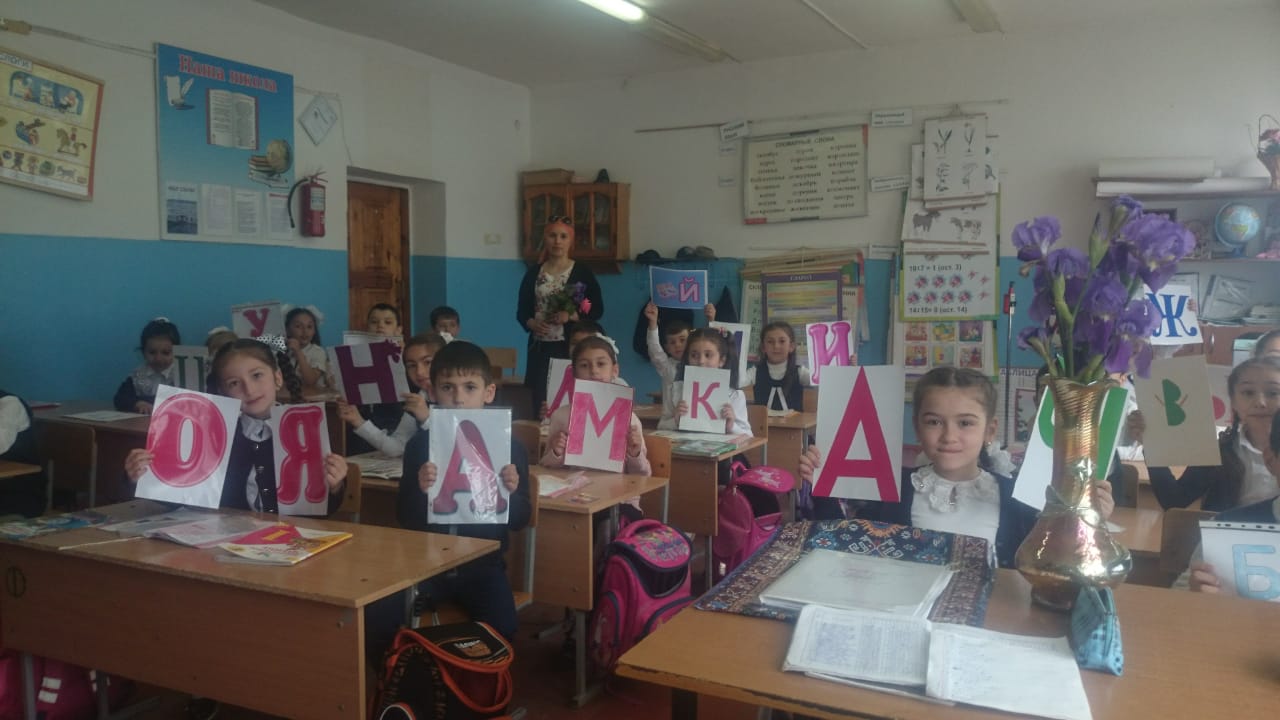 18 май 2018г. 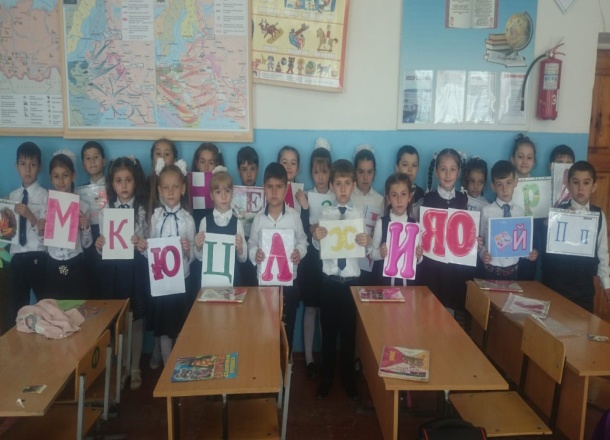 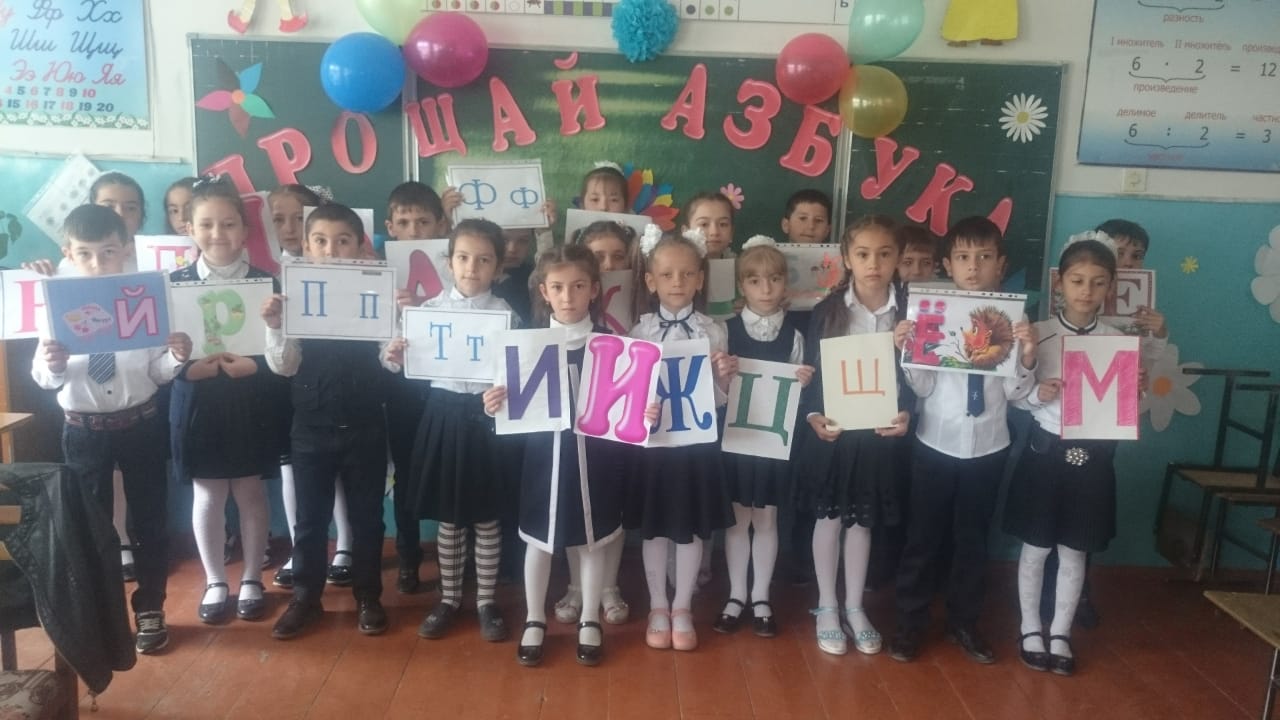 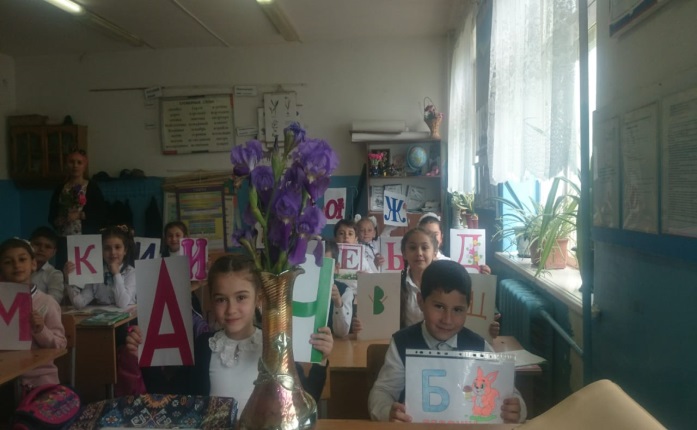 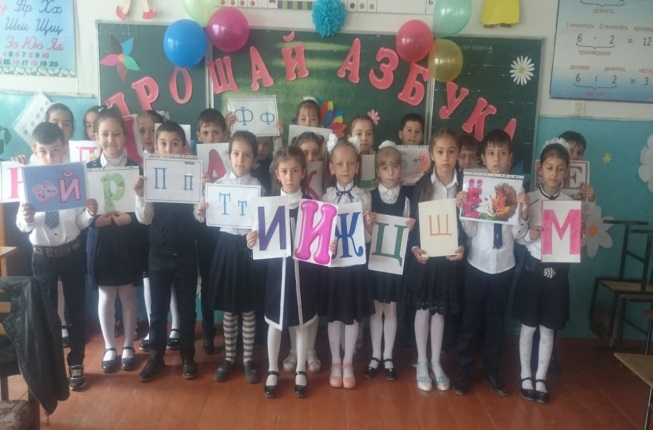 Экскурсия 1-б в музей после праздника «Прощание с Азбукой».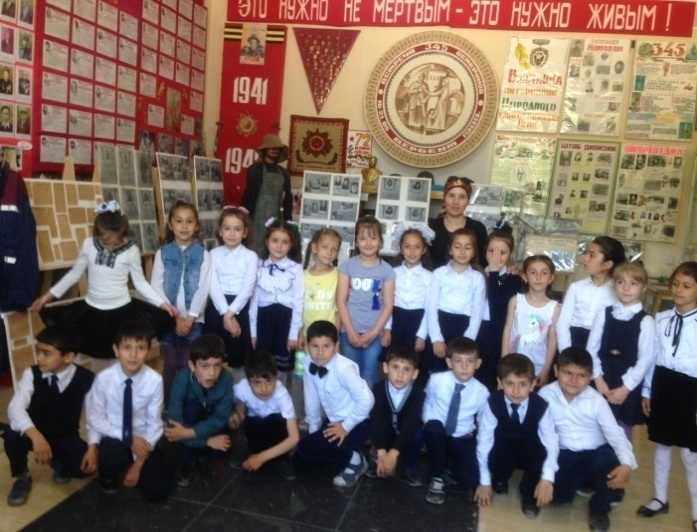 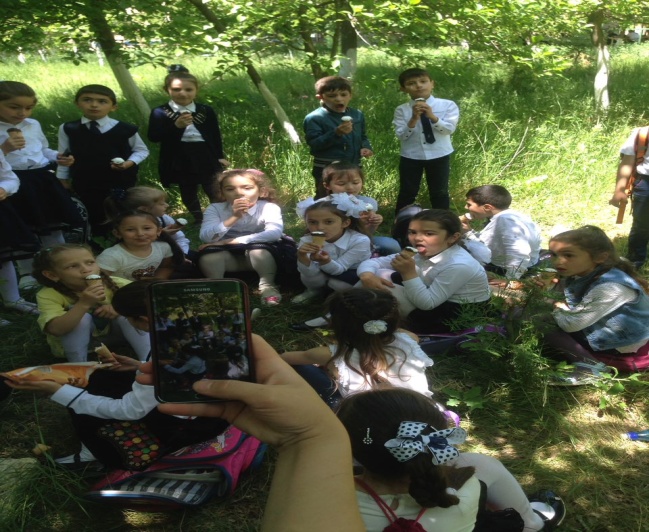 1в - класс.  Классный руководитель  Алиева Элмира Гилимбековна.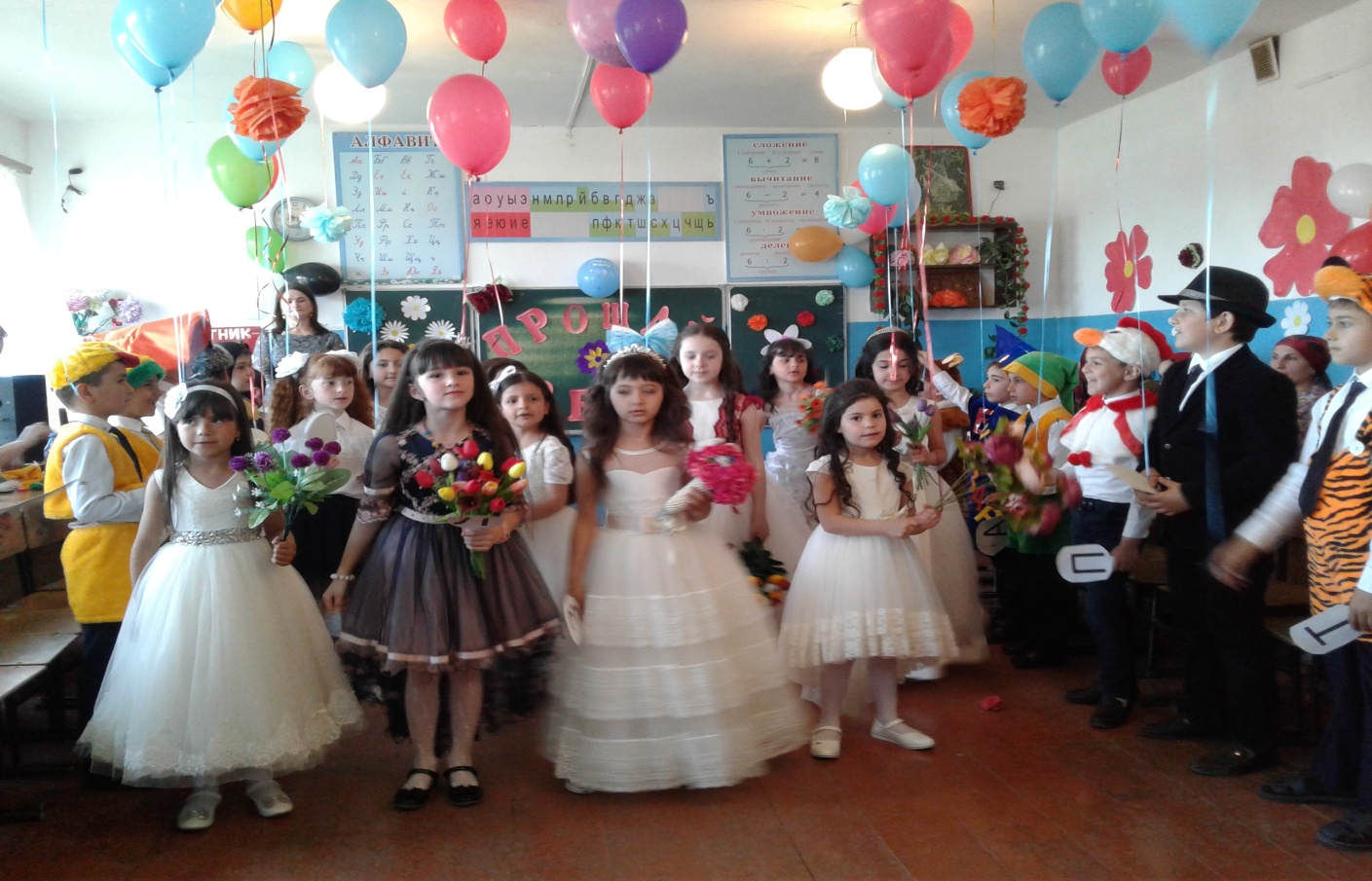 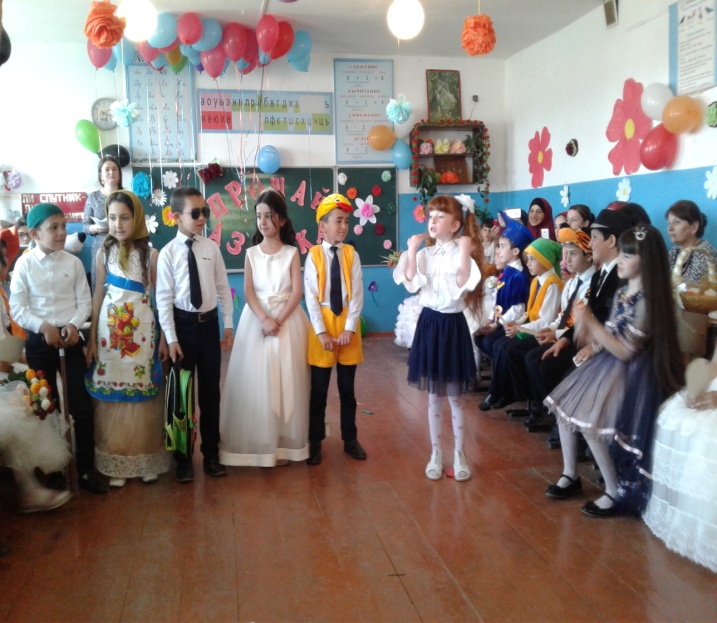 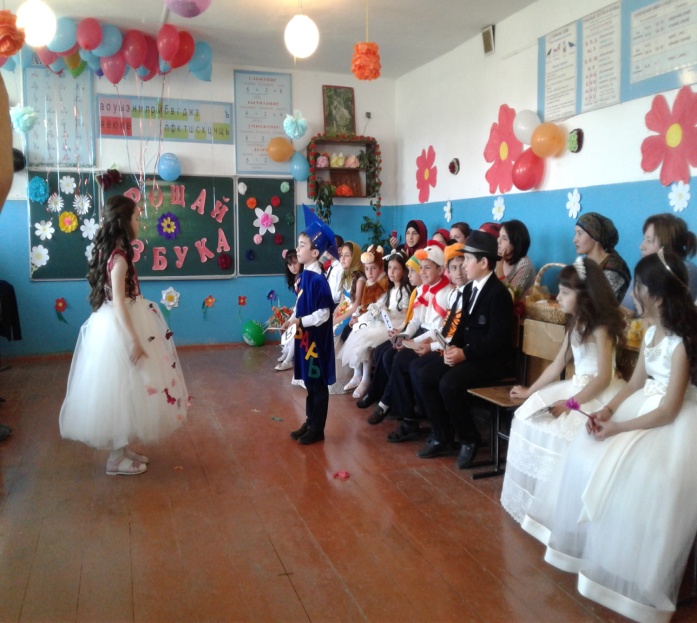 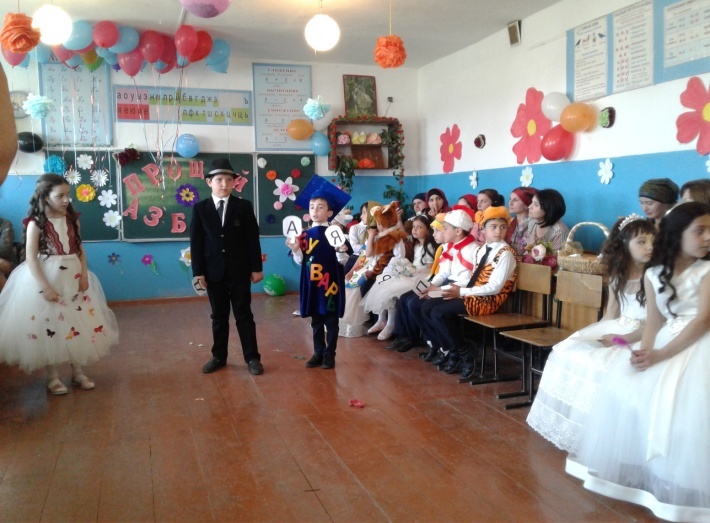 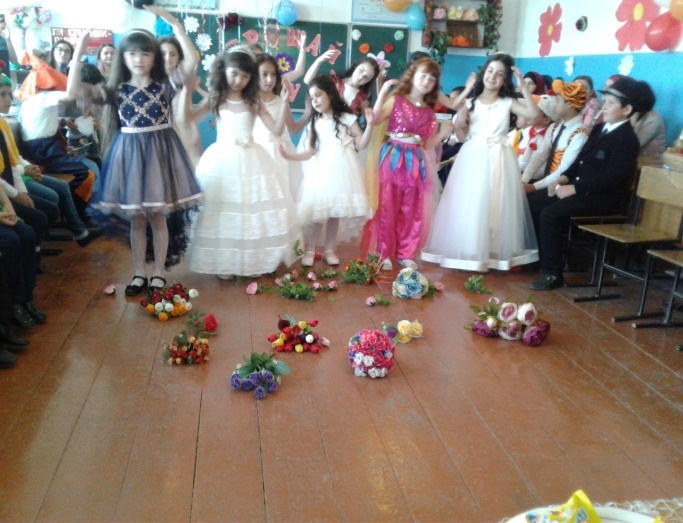 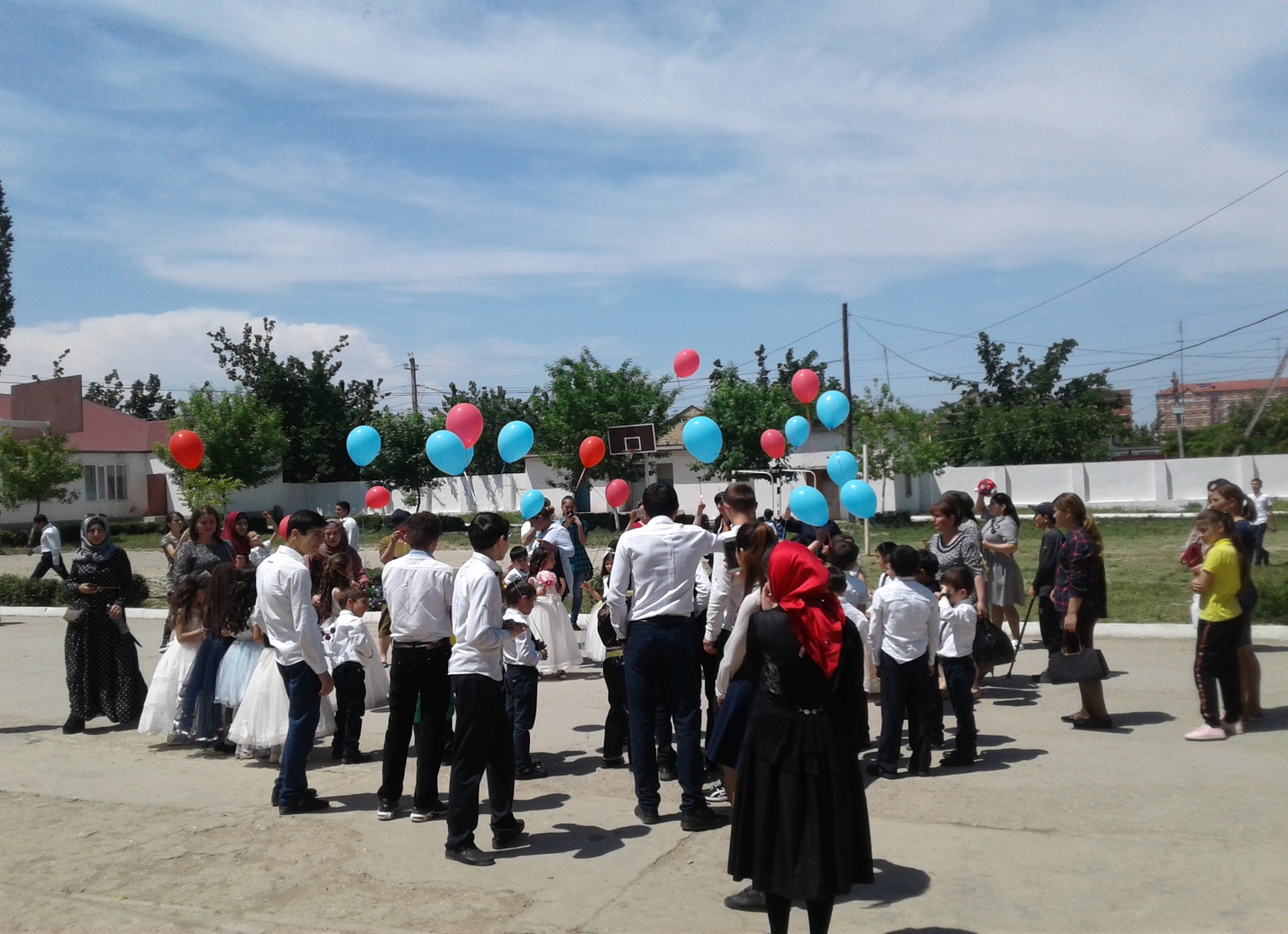 1г - класс.  Классный руководитель  Таибова Кумсият Рамазановна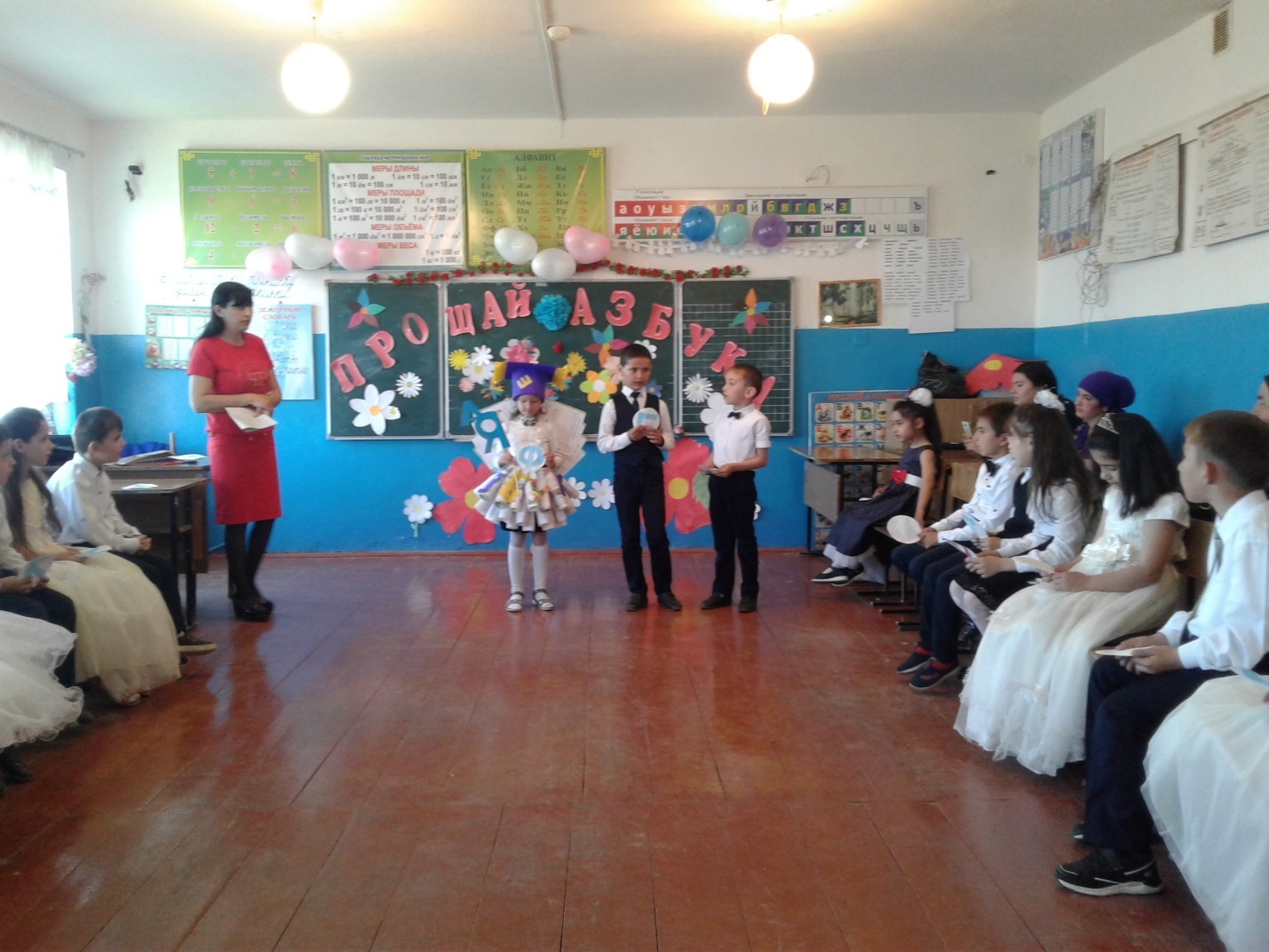 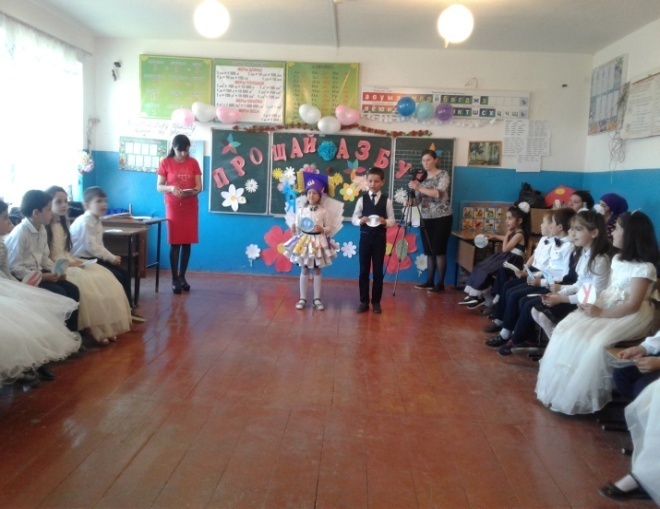 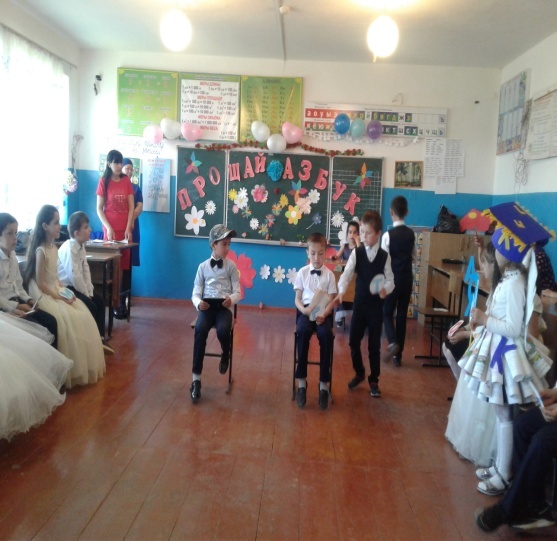 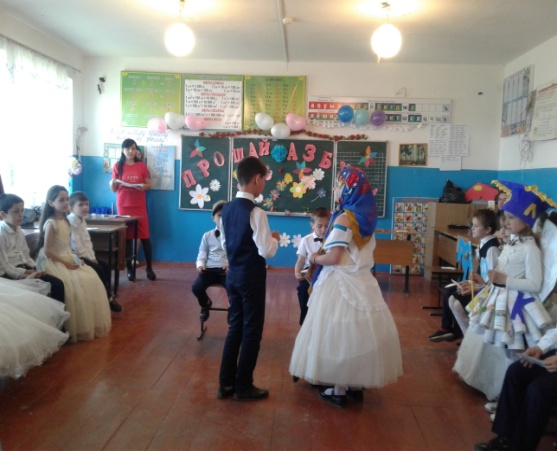 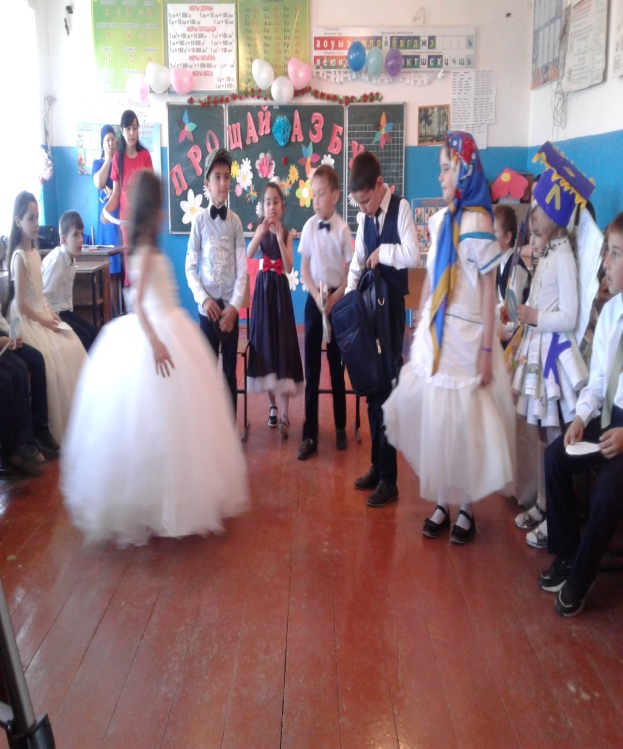 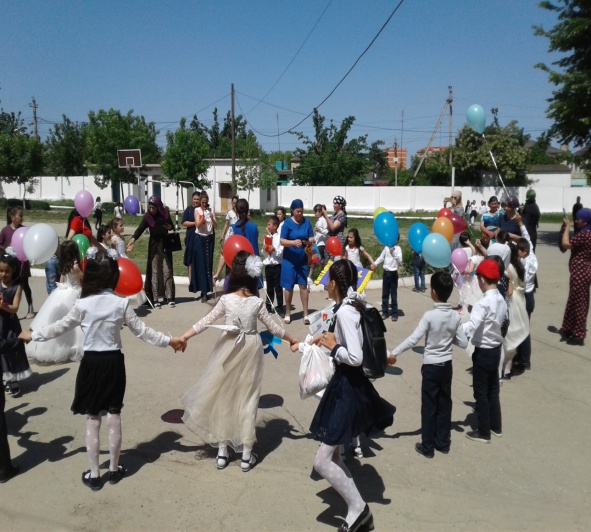 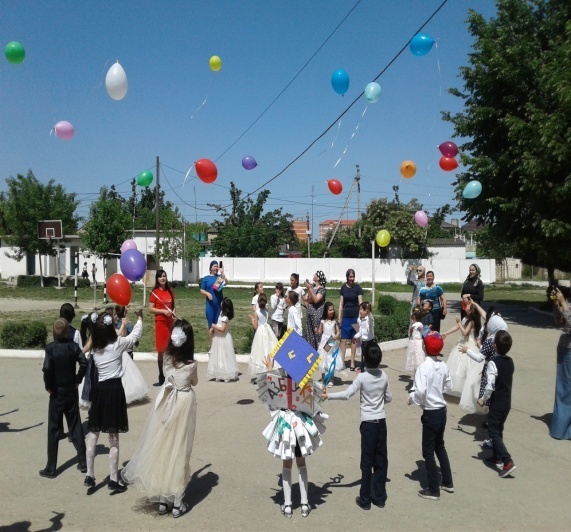 Выступление  1-х классов МБОУ СОШ№3 - 2018г.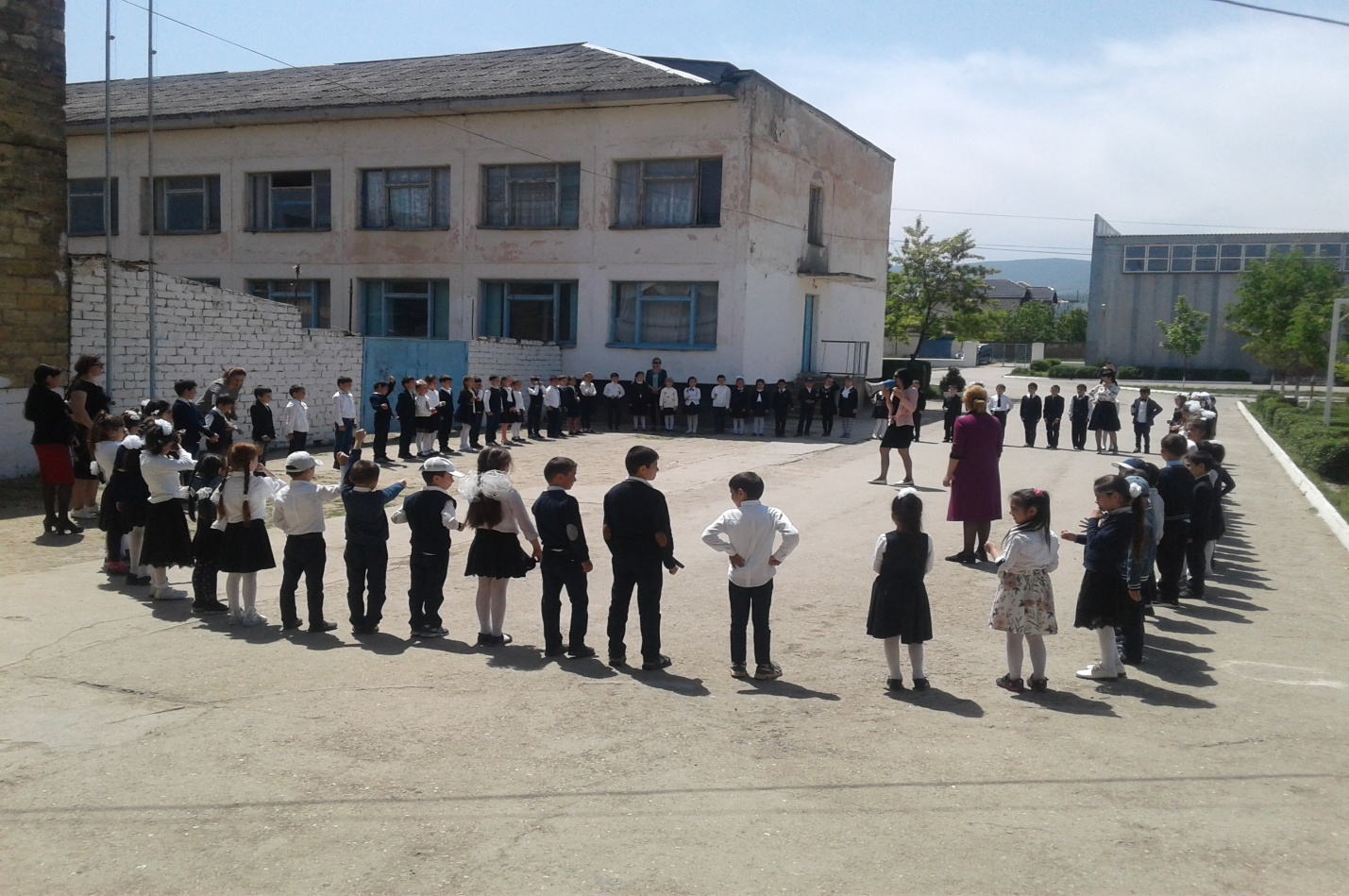 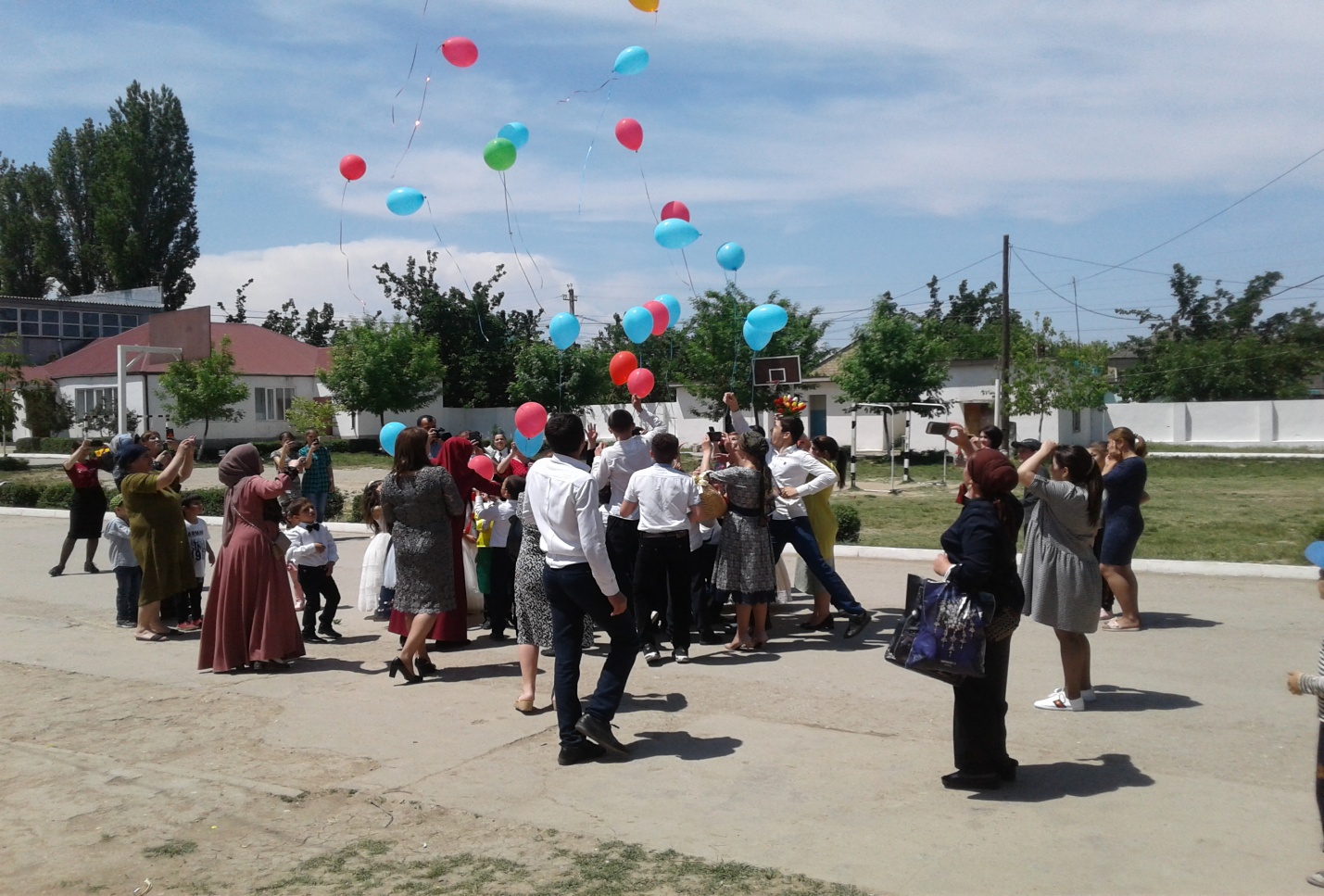 Праздник прощания с Азбукой - незабываемое начало дороги к новым знаниям.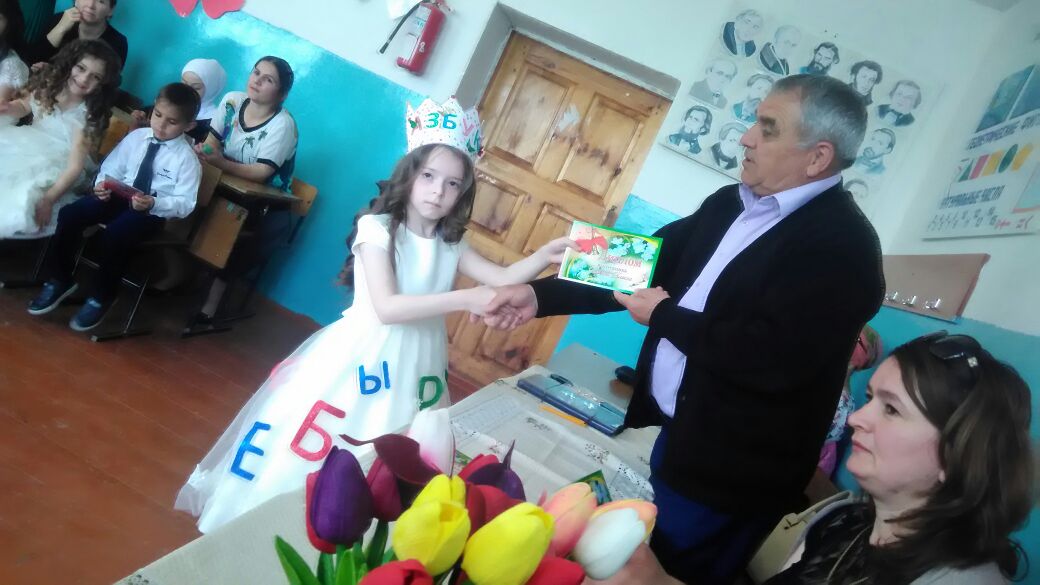 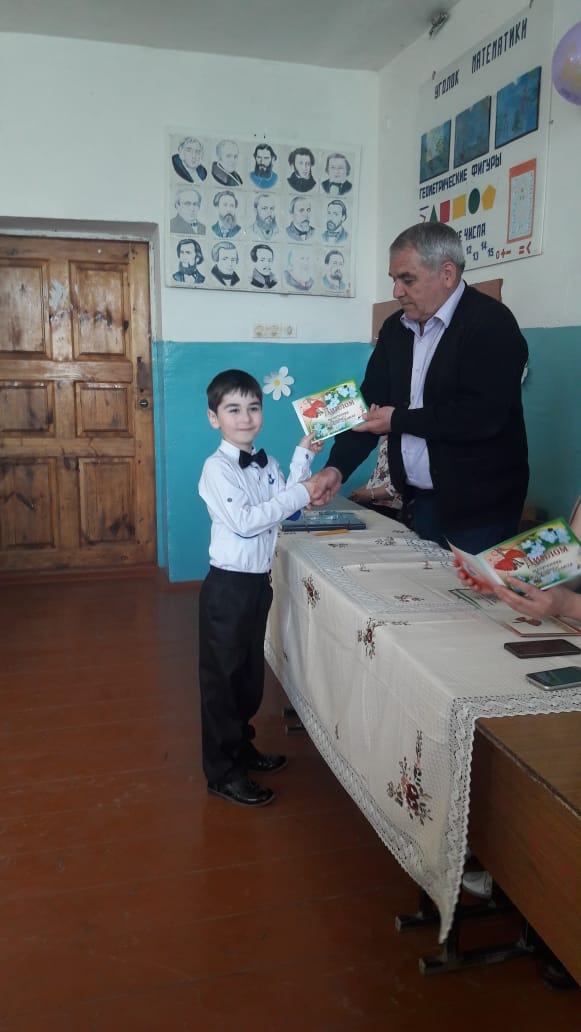 По окончании праздника «Прощай, Азбука!»директор и зам. директора по УВР  МБОУ СОШ№3 вручили ребятам                     книги-сказки и удостоверения об окончании Азбуки, пожелали им дальше тянуться к знаниям и покорять новые вершины.Самая первая и главная школьная ступенька позади.В добрый путь за новыми знаниями!Зам. директора МБОУ СОШ№3  по УВР             Асланбеков А. И.№КлассКол-воуч-сяТемаДатаФио учителя11а26«Прощай, Азбука»с использованием ИКТ14-19 мая2017г.Тагирова С. Р.21б26«Прощай, Азбука»с использованием ИКТ14-19 мая2017г.Халибекова Ф. Р.31в27«Прощай, Азбука»с использованием ИКТ14-19 мая2017г.Алиева Э. Г.41г27«Прощай, Азбука»с использованием ИКТ14-19 мая2017г.Таибова К. Р.